ΘΕΜΑ 3 (10 μονάδες)Σε αεριοστρόβιλο ισχύος 2 MW, με 2 βαθμίδες συμπίεσης και δύο βαθμίδες εκτόνωσης με συνολικό λόγο συμπίεσης 16 σε κάθε βαθμίδα, ο αέρας εισέρχεται στους 300 Κ σε κάθε βαθμίδα συμπίεσης και στους 1300 Κ σε κάθε βαθμίδα εκτόνωσης. Αν η ισεντροπική απόδοση κάθε βαθμίδας συμπίεσης και εκτόνωσης είναι 90 %, να υπολογιστεί η θερμική απόδοση και η παροχή μάζας αέρα α) χωρίς αναγεννητή και β) με αναγεννητή αποτελεσματικότητας 80 %.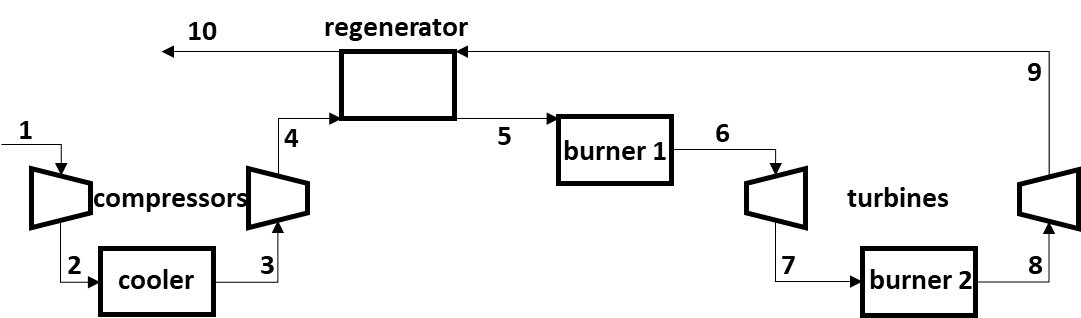 Κατάσταση 1	Τ1 = 300 Κ => Pr1 = 1,3860 	h1=300,19 kJ/kgΔιεργασία 1-2 	θεωρείται αρχικά ισεντροπική:		Pr2/Pr1 = P2/P1 = 4		 Pr2 = 4*1,386 = 5,544Κατάσταση 2	Με γραμμική παρεμβολή για Pr2 = 4,158 προκύπτει h2s = 441,26+(451,80-441,26)*(5,544-5,332)/(5,775-5,332) =  446,30kJ/kgΆρα για τον 1ο συμπιεστή 		win1s = h2s - h1 = 446,30-300,19 = 146,1 kJ/kg					win1 = win1s/nc = 146,1/0,9 = 162,33 kJ/kg Ομοίως και για τον 2ο συμπιεστή: 	win2 = 162,33 kJ/kg			Οπότε:					win,total = win1+win2 = 324,67 kJ/kgh3 = h1 = 300,19 kJ/Kg			h4 = h3 + win2 = 300,19+162,33 = 462,52 kJ/kgΚατάσταση 6	Τ6 = 1300 Κ 	Pr6 = 330,9  	h6 = 1395,97 kJ/kgΔιεργασία 6-7	θεωρείται αρχικά ισεντροπική:		Pr6/Pr7 = P6/P7 = 4 => Pr7 = 330,9/4 = 82,725Κατάσταση 7	Με γραμμική παρεμβολή για Pr7 = 82,725 προκύπτει h7s = 955,38+(977,92-955,38)*(82,725-82,05)/(89,28-82,05) =  957,48 kJ/kgΆρα για τον 1ο στρόβιλο:	wout1s = h6 - h7s = 1395,97-957,48 = 438,49 kJ/kg				wout1 = nt*wout1s = 0,9*438,49 = 394,64 kJ/kgΟπότε:		 		wout,total = wout1+wout2 = 789,28 kJ/kgh8 = h6 = 1395,97 kJ/Kg		h9 = h8 - wout2 = 1395,97-394,64 = 1001,33 kJ/kg				h7 = h1 - wout1 = 1395,97-394,64 = 1001,33 kJ/kgwnet = wout,total – win,total = 789,28-324,67 = 464,61 kJ/kgΧΩΡΙΣ ΑΝΑΓΕΝΝΗΤΗqin = (h6 - h4) + (h8 - h7) = (1395,97- 411,26)+(1395,97-1001,33) = 1379,35 kJ/kgnth = wnet/qin = 464,61/1379,35 = 0,3368 ή 33,68 %m = Wnet/wnet = (2000 kJ/sec)/(464,61 kJ/kg)  = 4,30 kg/secME ΑΝΑΓΕΝΝΗΤΗ(h5 - h4)/(h9 - h4) = 0,80  h5 = 462,52+0,8*(1001,33 – 462,52) = 893,57 kJ/kgqin = (h6 - h5) + (h8 - h7) = (1395,97-893,57)+(1395,97-1001,33) = 897,04 kJ/kgnth = wnet/qin = 464,61/897,04 = 0,5179 ή 51,79 %Η παροχή μάζας δεν μεταβάλλεται.